課題一  文明的開創—— 漢代在進入「生活科技裏的漢文明」展覽，感受兩千多年前漢朝生活文化和科技前，請先做好準備，完成這份預備工作紙。一、回答以下問題，預先了解漢朝造紙術的情況。二、回答以下問題，預先了解漢朝天文科技的發展。1.在紙張發明前，古人會將文字刻在甚麼上面？A.陶器、龜甲、銅器    B.竹簡、木簡、縑帛2.以上的書寫材料有何缺點？（可多項選擇）A.笨重    B.價錢昂貴    C.很難獲得材料    D.記載容量少3.東漢時何人改良了造紙術？A.張角    B.蔡倫4.你知道中國的造紙術曾傳播到甚麼地方嗎？1.以下哪項是下圖儀器的名稱？A.地動儀    B.渾天儀    C.記里鼓車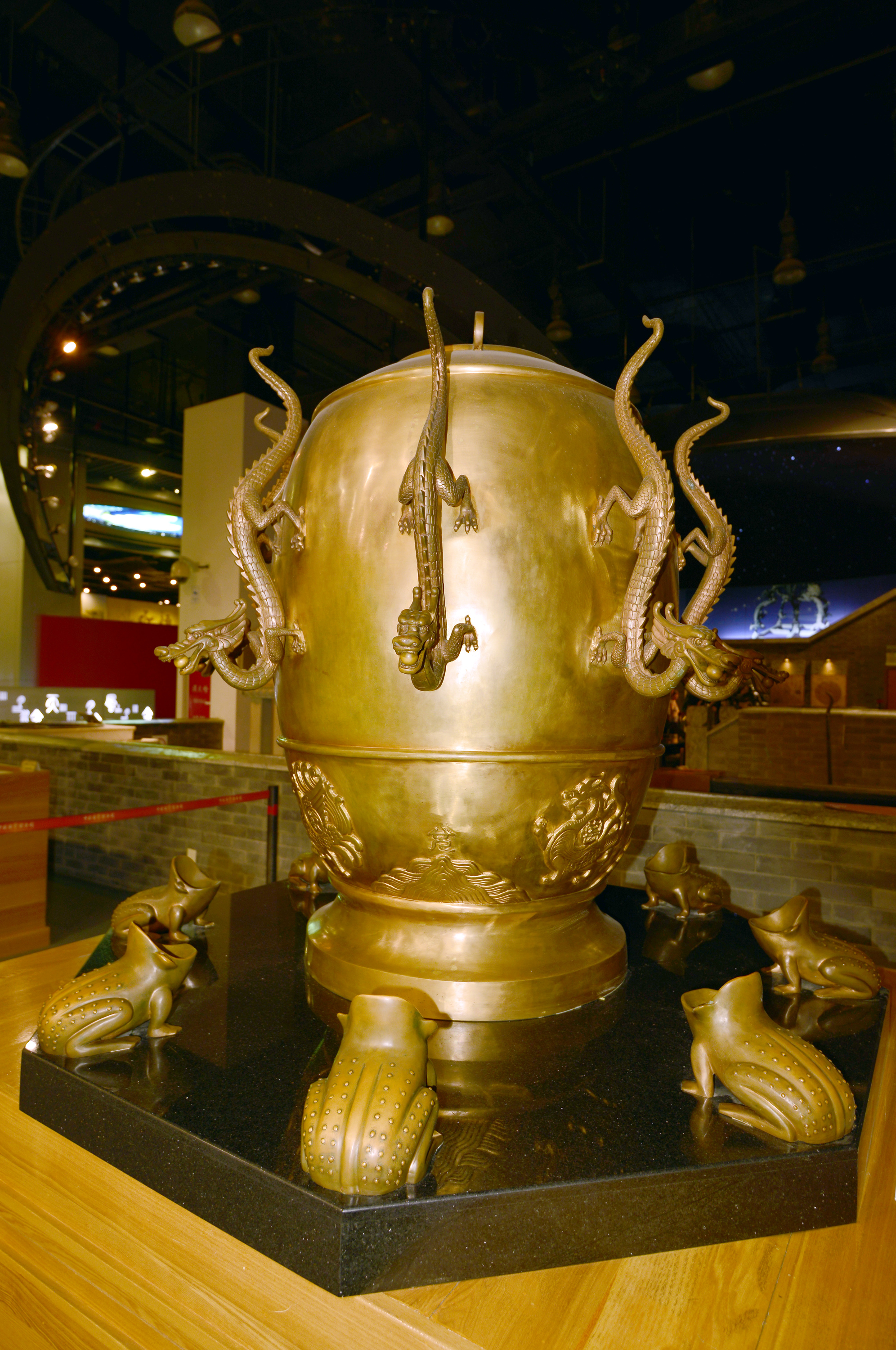 2.哪一位東漢科學家設計了以上的儀器？A.班超    B.張騫    C.張衡3.漢朝時冶鐵技術十分蓬勃。下圖中的鐵器有何用途？A.取暖    B.燒烤    C.耕作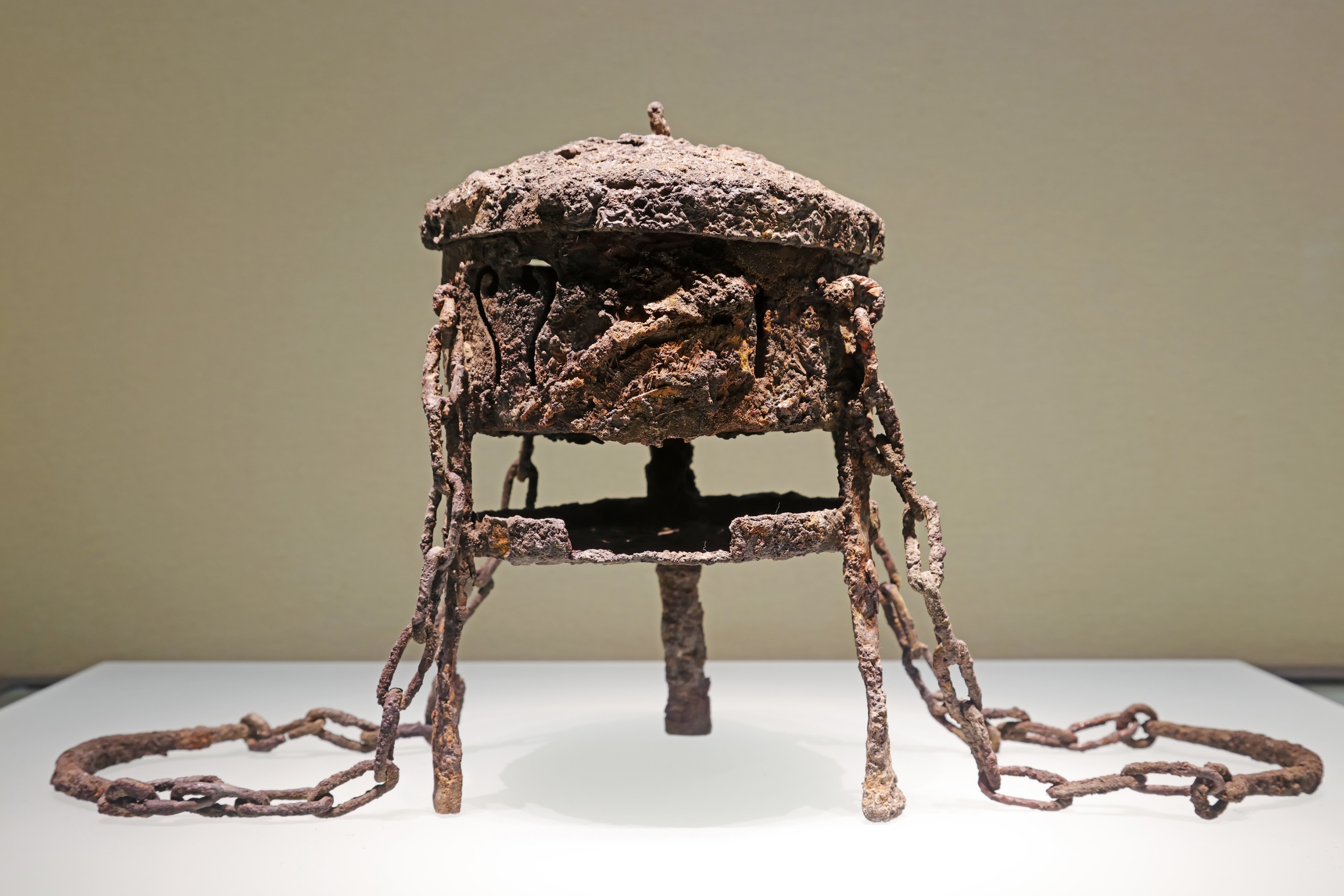 4.你認為用鐵器製造的工具有何優點？